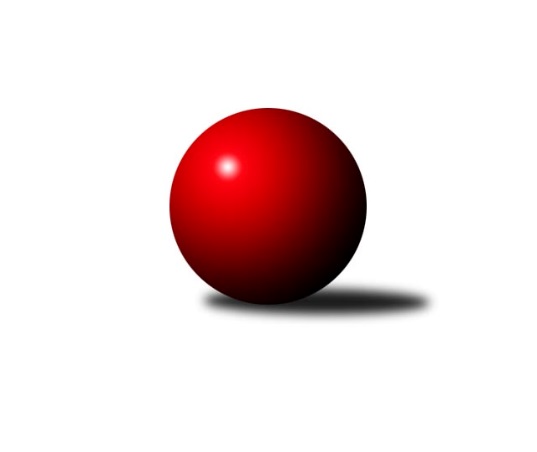 Č.18Ročník 2021/2022	9.4.2022Nejlepšího výkonu v tomto kole: 2634 dosáhlo družstvo: KK Jiskra Rýmařov ˝B˝Krajský přebor MS 2021/2022Výsledky 18. kolaSouhrnný přehled výsledků:TJ VOKD Poruba ˝B˝	- TJ Břidličná ˝A˝	5:3	2445:2435	6.5:5.5	8.4.KK PEPINO Bruntál	- TJ Horní Benešov ˝C˝	6.5:1.5	2438:2233	9.0:3.0	9.4.TJ Sokol Bohumín ˝C˝	- Kuželky Horní Benešov	1:7	2352:2455	4.0:8.0	9.4.KK Jiskra Rýmařov ˝B˝	- TJ Unie Hlubina ˝B˝	6:2	2634:2585	6.5:5.5	9.4.TJ Opava ˝C˝	- TJ Nový Jičín ˝A˝	6:2	2432:2354	7.5:4.5	9.4.TJ Horní Benešov ˝C˝	- KK Jiskra Rýmařov ˝B˝	5:3	2603:2568	6.5:5.5	2.4.Kuželky Horní Benešov	- TJ Břidličná ˝A˝	5:3	2566:2551	6.0:6.0	3.4.TJ VOKD Poruba ˝B˝	- KK PEPINO Bruntál	1:7	2299:2422	2.0:10.0	2.4.TJ Sokol Bohumín ˝C˝	- TJ Opava ˝C˝	2:6	2511:2512	5.0:7.0	2.4.Tabulka družstev:	1.	KK Jiskra Rýmařov ˝B˝	18	12	4	2	93.0 : 51.0 	127.5 : 88.5 	 2467	28	2.	TJ Unie Hlubina ˝B˝	18	12	0	6	91.5 : 52.5 	126.0 : 90.0 	 2496	24	3.	KK PEPINO Bruntál	18	11	0	7	85.0 : 59.0 	124.5 : 91.5 	 2465	22	4.	Kuželky Horní Benešov	18	10	2	6	80.0 : 64.0 	111.0 : 105.0 	 2467	22	5.	TJ Horní Benešov ˝C˝	18	11	0	7	78.5 : 65.5 	109.5 : 106.5 	 2475	22	6.	TJ Břidličná ˝A˝	18	8	1	9	77.0 : 67.0 	121.5 : 94.5 	 2475	17	7.	TJ Nový Jičín ˝A˝	18	7	0	11	68.5 : 75.5 	109.5 : 106.5 	 2421	14	8.	TJ Sokol Bohumín ˝C˝	18	7	0	11	60.5 : 83.5 	95.0 : 121.0 	 2397	14	9.	TJ VOKD Poruba ˝B˝	18	5	0	13	46.0 : 98.0 	80.5 : 135.5 	 2392	10	10.	TJ Opava ˝C˝	18	3	1	14	40.0 : 104.0 	75.0 : 141.0 	 2361	7Podrobné výsledky kola:	 TJ VOKD Poruba ˝B˝	2445	5:3	2435	TJ Břidličná ˝A˝	David Stareček	 	 197 	 204 		401 	 1:1 	 405 	 	195 	 210		Josef Veselý	Rostislav Sabela	 	 223 	 197 		420 	 2:0 	 384 	 	190 	 194		Zdeněk Fiury st.	Helena Hýžová	 	 199 	 200 		399 	 0.5:1.5 	 418 	 	199 	 219		Zdeněk Fiury ml.	Radim Bezruč	 	 206 	 194 		400 	 1:1 	 410 	 	202 	 208		Tomáš Fiury	Zdeněk Mžik	 	 195 	 220 		415 	 1:1 	 410 	 	187 	 223		Vilém Berger	Zdeněk Hebda	 	 210 	 200 		410 	 1:1 	 408 	 	199 	 209		Ivo Mrhal ml.rozhodčí:  Vedoucí družstevNejlepší výkon utkání: 420 - Rostislav Sabela	 KK PEPINO Bruntál	2438	6.5:1.5	2233	TJ Horní Benešov ˝C˝	Josef Novotný	 	 241 	 207 		448 	 2:0 	 379 	 	179 	 200		Petr Dankovič	Jan Mlčák	 	 212 	 194 		406 	 2:0 	 341 	 	148 	 193		Zdeňka Habartová	Lukáš Janalík	 	 190 	 201 		391 	 1:1 	 391 	 	203 	 188		Tomáš Zbořil	Přemysl Janalík	 	 201 	 196 		397 	 1:1 	 375 	 	163 	 212		Miloslav Petrů	Vítězslav Kadlec	 	 185 	 202 		387 	 1:1 	 391 	 	216 	 175		Jakub Dankovič	Tomáš Janalík	 	 198 	 211 		409 	 2:0 	 356 	 	176 	 180		Zbyněk Tesařrozhodčí: Novotný JosefNejlepší výkon utkání: 448 - Josef Novotný	 TJ Sokol Bohumín ˝C˝	2352	1:7	2455	Kuželky Horní Benešov	Jozef Kuzma	 	 199 	 203 		402 	 1:1 	 409 	 	191 	 218		Jaromír Martiník	Ladislav Štafa	 	 183 	 198 		381 	 1:1 	 385 	 	202 	 183		Miroslav Procházka	Pavlína Krayzelová	 	 198 	 225 		423 	 1:1 	 406 	 	207 	 199		David Schiedek	Alfréd Hermann	 	 195 	 188 		383 	 1:1 	 392 	 	205 	 187		Martin Koraba	Pavel Plaček	 	 179 	 190 		369 	 0:2 	 427 	 	216 	 211		Martin Weiss	Petr Lembard	 	 201 	 193 		394 	 0:2 	 436 	 	204 	 232		Petr Vaněkrozhodčí: Štefan DendisNejlepší výkon utkání: 436 - Petr Vaněk	 KK Jiskra Rýmařov ˝B˝	2634	6:2	2585	TJ Unie Hlubina ˝B˝	Tomáš Chárník	 	 222 	 197 		419 	 1:1 	 417 	 	197 	 220		Jaroslav Kecskés *1	Pavel Konštacký	 	 217 	 227 		444 	 1:1 	 414 	 	219 	 195		Rudolf Riezner	Josef Pilatík	 	 227 	 238 		465 	 1:1 	 476 	 	243 	 233		Pavel Krompolc	Jaroslav Heblák	 	 204 	 217 		421 	 1:1 	 419 	 	200 	 219		František Oliva	Petr Charník	 	 239 	 232 		471 	 2:0 	 428 	 	232 	 196		Petr Chodura	Romana Valová	 	 206 	 208 		414 	 0.5:1.5 	 431 	 	206 	 225		Michal Babinecrozhodčí:  Vedoucí družstevstřídání: *1 od 51. hodu Roman GrünerNejlepší výkon utkání: 476 - Pavel Krompolc	 TJ Opava ˝C˝	2432	6:2	2354	TJ Nový Jičín ˝A˝	Václav Bohačik	 	 188 	 228 		416 	 1:1 	 401 	 	197 	 204		Nikolas Chovanec	Renáta Smijová	 	 183 	 219 		402 	 1:1 	 391 	 	189 	 202		Radek Chovanec	Karel Vágner	 	 179 	 201 		380 	 1:1 	 385 	 	203 	 182		Josef Tatay	Vladimír Kozák	 	 193 	 192 		385 	 0.5:1.5 	 391 	 	193 	 198		Miroslav Bár	Josef Plšek	 	 204 	 204 		408 	 2:0 	 361 	 	171 	 190		Radek Škarka	Zdeněk Štohanzl	 	 227 	 214 		441 	 2:0 	 425 	 	215 	 210		Jan Pospěchrozhodčí:  Vedoucí družstevNejlepší výkon utkání: 441 - Zdeněk Štohanzl	 TJ Horní Benešov ˝C˝	2603	5:3	2568	KK Jiskra Rýmařov ˝B˝	Zdeňka Habartová	 	 206 	 227 		433 	 1:1 	 432 	 	226 	 206		Tomáš Chárník	Zbyněk Tesař	 	 191 	 191 		382 	 0:2 	 410 	 	216 	 194		Jaroslav Heblák	Miloslav Petrů	 	 243 	 226 		469 	 1:1 	 479 	 	238 	 241		Romana Valová	Tomáš Zbořil	 	 221 	 201 		422 	 2:0 	 402 	 	205 	 197		Michal Ihnát	Petr Dankovič	 	 207 	 222 		429 	 0.5:1.5 	 445 	 	223 	 222		Josef Pilatík	Eva Zdražilová	 	 247 	 221 		468 	 2:0 	 400 	 	192 	 208		Pavel Konštackýrozhodčí:  Vedoucí družstevNejlepší výkon utkání: 479 - Romana Valová	 Kuželky Horní Benešov	2566	5:3	2551	TJ Břidličná ˝A˝	Martin Koraba	 	 215 	 223 		438 	 1:1 	 444 	 	212 	 232		Tomáš Fiury	Jaromír Martiník	 	 239 	 200 		439 	 1:1 	 407 	 	198 	 209		Vilém Berger	David Schiedek	 	 201 	 229 		430 	 1:1 	 400 	 	203 	 197		Zdeněk Fiury st.	Miroslav Procházka	 	 205 	 187 		392 	 1:1 	 416 	 	201 	 215		Zdeněk Fiury ml.	Martin Weiss	 	 226 	 221 		447 	 2:0 	 437 	 	221 	 216		Ivo Mrhal ml.	Petr Vaněk	 	 218 	 202 		420 	 0:2 	 447 	 	222 	 225		Josef Veselýrozhodčí:  Vedoucí družstevNejlepšího výkonu v tomto utkání: 447 kuželek dosáhli: Martin Weiss, Josef Veselý	 TJ VOKD Poruba ˝B˝	2299	1:7	2422	KK PEPINO Bruntál	Jaroslav Hrabuška	 	 198 	 174 		372 	 0:2 	 433 	 	228 	 205		Tomáš Janalík	Rostislav Sabela	 	 210 	 194 		404 	 1:1 	 393 	 	188 	 205		Josef Novotný	Jiří Adamus	 	 196 	 199 		395 	 0:2 	 403 	 	197 	 206		Lukáš Janalík	David Stareček	 	 201 	 198 		399 	 0:2 	 413 	 	203 	 210		Miluše Rychová	Josef Janalík	 	 176 	 174 		350 	 0.5:1.5 	 394 	 	220 	 174		Richard Janalík	Zdeněk Hebda	 	 184 	 195 		379 	 0.5:1.5 	 386 	 	191 	 195		Přemysl Janalíkrozhodčí: Vedoucí družstevNejlepší výkon utkání: 433 - Tomáš Janalík	 TJ Sokol Bohumín ˝C˝	2511	2:6	2512	TJ Opava ˝C˝	Pavlína Krayzelová	 	 202 	 198 		400 	 0:2 	 421 	 	210 	 211		Vladimír Kozák	Jan Stuś	 	 199 	 199 		398 	 0:2 	 438 	 	210 	 228		Renáta Smijová	Jozef Kuzma	 	 228 	 233 		461 	 2:0 	 401 	 	201 	 200		Josef Plšek	Petr Lembard	 	 211 	 192 		403 	 1:1 	 409 	 	200 	 209		Zdeněk Štohanzl	Pavel Plaček	 	 191 	 212 		403 	 0:2 	 451 	 	237 	 214		Václav Bohačik	Alfréd Hermann	 	 224 	 222 		446 	 2:0 	 392 	 	182 	 210		Karel Vágnerrozhodčí: Štefan DendisNejlepší výkon utkání: 461 - Jozef KuzmaPořadí jednotlivců:	jméno hráče	družstvo	celkem	plné	dorážka	chyby	poměr kuž.	Maximum	1.	Barbora Bartková 	TJ Horní Benešov ˝C˝	438.38	295.1	143.3	4.0	6/9	(475)	2.	Jozef Kuzma 	TJ Sokol Bohumín ˝C˝	434.49	301.4	133.1	7.2	8/9	(478)	3.	Ivo Mrhal  ml.	TJ Břidličná ˝A˝	433.56	294.9	138.7	5.8	9/9	(482)	4.	Romana Valová 	KK Jiskra Rýmařov ˝B˝	433.07	299.8	133.3	7.5	7/9	(488)	5.	Miluše Rychová 	KK PEPINO Bruntál	431.52	293.1	138.4	6.0	8/9	(457)	6.	Lukáš Janalík 	KK PEPINO Bruntál	431.18	299.8	131.4	7.2	9/9	(470)	7.	Jan Pospěch 	TJ Nový Jičín ˝A˝	430.99	293.0	138.0	6.6	7/9	(451)	8.	Pavel Krompolc 	TJ Unie Hlubina ˝B˝	430.18	301.2	129.0	7.6	7/9	(476)	9.	Jaromír Martiník 	Kuželky Horní Benešov	429.98	301.1	128.8	7.0	9/9	(493)	10.	Miloslav Petrů 	TJ Horní Benešov ˝C˝	428.18	295.0	133.2	8.0	9/9	(473)	11.	Josef Pilatík 	KK Jiskra Rýmařov ˝B˝	428.07	290.0	138.1	5.6	8/9	(490)	12.	Zdeněk Fiury  ml.	TJ Břidličná ˝A˝	427.06	297.4	129.7	5.3	7/9	(499)	13.	Petr Hrňa 	TJ Nový Jičín ˝A˝	425.73	299.5	126.3	7.2	8/9	(472)	14.	Petr Vaněk 	Kuželky Horní Benešov	425.38	293.4	131.9	6.8	8/9	(471)	15.	Pavel Konštacký 	KK Jiskra Rýmařov ˝B˝	425.18	297.3	127.9	8.0	7/9	(462)	16.	Eva Zdražilová 	TJ Horní Benešov ˝C˝	424.94	294.0	131.0	6.2	6/9	(470)	17.	Michal Babinec 	TJ Unie Hlubina ˝B˝	424.59	293.4	131.2	5.4	9/9	(485)	18.	Tomáš Janalík 	KK PEPINO Bruntál	423.80	292.3	131.5	6.5	7/9	(443)	19.	František Oliva 	TJ Unie Hlubina ˝B˝	422.90	290.1	132.8	6.1	9/9	(455)	20.	Martin Koraba 	Kuželky Horní Benešov	422.56	286.0	136.6	5.1	9/9	(482)	21.	Rostislav Bareš 	TJ VOKD Poruba ˝B˝	420.61	297.7	122.9	10.2	6/9	(460)	22.	Petr Chodura 	TJ Unie Hlubina ˝B˝	417.89	292.3	125.6	8.1	9/9	(510)	23.	Pavel Plaček 	TJ Sokol Bohumín ˝C˝	416.79	293.1	123.7	8.2	8/9	(463)	24.	Martin Weiss 	Kuželky Horní Benešov	416.20	294.7	121.5	9.5	7/9	(460)	25.	Jaroslav Kecskés 	TJ Unie Hlubina ˝B˝	415.00	291.8	123.2	7.5	6/9	(444)	26.	Nikolas Chovanec 	TJ Nový Jičín ˝A˝	414.33	290.1	124.3	8.5	9/9	(447)	27.	Tomáš Fiury 	TJ Břidličná ˝A˝	413.36	288.4	125.0	7.8	8/9	(448)	28.	Zdeněk Štohanzl 	TJ Opava ˝C˝	410.82	286.5	124.3	7.8	7/9	(449)	29.	Josef Veselý 	TJ Břidličná ˝A˝	409.14	283.7	125.4	6.9	9/9	(447)	30.	Alfréd Hermann 	TJ Sokol Bohumín ˝C˝	407.31	290.1	117.2	10.5	7/9	(446)	31.	Rostislav Sabela 	TJ VOKD Poruba ˝B˝	406.38	296.0	110.4	10.9	8/9	(443)	32.	Rudolf Riezner 	TJ Unie Hlubina ˝B˝	405.69	281.8	123.9	7.5	8/9	(480)	33.	Renáta Smijová 	TJ Opava ˝C˝	405.31	280.4	124.9	8.9	7/9	(438)	34.	Petr Dankovič 	TJ Horní Benešov ˝C˝	404.58	283.6	121.0	8.3	6/9	(456)	35.	Zdeňka Habartová 	TJ Horní Benešov ˝C˝	404.29	287.7	116.6	9.1	9/9	(480)	36.	Jaroslav Heblák 	KK Jiskra Rýmařov ˝B˝	403.99	289.0	114.9	10.1	9/9	(485)	37.	Jan Mlčák 	KK PEPINO Bruntál	403.92	282.4	121.5	9.6	6/9	(452)	38.	Josef Novotný 	KK PEPINO Bruntál	403.34	283.5	119.8	8.0	8/9	(457)	39.	Vilém Berger 	TJ Břidličná ˝A˝	402.50	285.9	116.6	9.7	9/9	(430)	40.	Zdeněk Mžik 	TJ VOKD Poruba ˝B˝	402.29	286.3	116.0	10.3	8/9	(436)	41.	Václav Bohačik 	TJ Opava ˝C˝	401.58	284.0	117.6	10.5	8/9	(458)	42.	Ladislav Štafa 	TJ Sokol Bohumín ˝C˝	400.13	285.7	114.5	10.1	8/9	(424)	43.	Radek Škarka 	TJ Nový Jičín ˝A˝	399.94	288.4	111.6	11.0	9/9	(487)	44.	David Stareček 	TJ VOKD Poruba ˝B˝	399.33	285.0	114.3	10.0	8/9	(449)	45.	Miroslav Procházka 	Kuželky Horní Benešov	398.06	282.5	115.5	10.1	6/9	(436)	46.	Tomáš Zbořil 	TJ Horní Benešov ˝C˝	397.36	283.8	113.6	9.8	8/9	(440)	47.	Roman Grüner 	TJ Unie Hlubina ˝B˝	396.52	277.5	119.0	8.7	7/9	(466)	48.	Vítězslav Kadlec 	KK PEPINO Bruntál	396.10	278.6	117.5	9.9	7/9	(429)	49.	Michal Ihnát 	KK Jiskra Rýmařov ˝B˝	394.11	284.6	109.6	10.3	9/9	(438)	50.	David Schiedek 	Kuželky Horní Benešov	393.97	274.7	119.3	9.1	8/9	(430)	51.	Vladimír Kozák 	TJ Opava ˝C˝	393.07	280.4	112.6	11.9	7/9	(421)	52.	Zdeněk Fiury  st.	TJ Břidličná ˝A˝	389.00	272.0	117.0	10.8	6/9	(422)	53.	Zdeněk Hebda 	TJ VOKD Poruba ˝B˝	388.81	278.3	110.5	11.3	8/9	(466)	54.	Radek Chovanec 	TJ Nový Jičín ˝A˝	387.92	274.9	113.0	12.0	9/9	(434)	55.	Josef Plšek 	TJ Opava ˝C˝	386.51	280.2	106.3	12.9	9/9	(431)	56.	Přemysl Janalík 	KK PEPINO Bruntál	386.50	282.6	103.9	12.0	6/9	(406)	57.	Jolana Rybová 	TJ Opava ˝C˝	383.75	276.1	107.6	10.4	6/9	(439)	58.	Radim Bezruč 	TJ VOKD Poruba ˝B˝	383.14	278.0	105.1	12.9	9/9	(427)	59.	Petr Lembard 	TJ Sokol Bohumín ˝C˝	382.30	270.8	111.5	11.8	8/9	(435)	60.	Vladimír Sládek 	TJ Sokol Bohumín ˝C˝	380.04	267.9	112.2	13.1	8/9	(420)	61.	Karel Vágner 	TJ Opava ˝C˝	367.71	269.0	98.8	13.3	8/9	(441)		Petr Charník 	KK Jiskra Rýmařov ˝B˝	471.00	337.0	134.0	6.0	1/9	(471)		Josef Hájek 	TJ Unie Hlubina ˝B˝	452.00	296.0	156.0	10.0	1/9	(452)		Jan Kořený 	TJ Opava ˝C˝	441.50	295.5	146.0	5.5	2/9	(455)		Leoš Řepka 	TJ Břidličná ˝A˝	436.00	287.0	149.0	6.0	2/9	(439)		Čestmír Řepka 	TJ Břidličná ˝A˝	430.00	285.0	145.0	3.0	1/9	(430)		Robert Kučerka 	TJ Horní Benešov ˝C˝	428.22	295.2	133.0	7.8	5/9	(495)		Karel Kratochvíl 	TJ Opava ˝C˝	426.78	298.6	128.2	6.7	3/9	(454)		Ivo Mrhal 	TJ Břidličná ˝A˝	425.93	292.7	133.2	10.1	4/9	(461)		Jiří Polášek 	KK Jiskra Rýmařov ˝B˝	424.80	304.2	120.6	7.6	2/9	(444)		Josef Šindler 	TJ Horní Benešov ˝C˝	422.00	300.0	122.0	13.0	1/9	(422)		Tomáš Chárník 	KK Jiskra Rýmařov ˝B˝	419.50	291.5	128.0	6.3	2/9	(432)		Pavel Hrnčíř 	TJ Unie Hlubina ˝B˝	416.00	309.0	107.0	9.0	1/9	(416)		Jana Stehlíková 	TJ Nový Jičín ˝A˝	415.67	287.3	128.3	5.7	1/9	(423)		Pavel Švan 	KK Jiskra Rýmařov ˝B˝	413.75	294.0	119.8	8.3	4/9	(454)		Josef Němec 	TJ Opava ˝C˝	412.50	292.5	120.0	8.0	1/9	(432)		Petra Kysilková 	KK Jiskra Rýmařov ˝B˝	407.89	287.7	120.2	9.1	5/9	(462)		Miroslava Ševčíková 	TJ Sokol Bohumín ˝C˝	406.00	292.5	113.5	8.0	1/9	(407)		Josef Klech 	Kuželky Horní Benešov	405.87	290.7	115.2	12.6	5/9	(439)		Jaroslav Zelinka 	TJ Břidličná ˝A˝	405.00	285.0	120.0	10.3	2/9	(414)		Jana Tvrdoňová 	TJ Opava ˝C˝	405.00	290.0	115.0	10.0	1/9	(405)		Jiří Adamus 	TJ VOKD Poruba ˝B˝	403.25	284.4	118.9	10.6	5/9	(428)		Roman Klímek 	TJ VOKD Poruba ˝B˝	401.50	279.0	122.5	10.5	2/9	(405)		Michaela Černá 	TJ Unie Hlubina ˝B˝	399.00	284.0	115.0	8.0	1/9	(399)		Helena Hýžová 	TJ VOKD Poruba ˝B˝	399.00	284.0	115.0	9.0	1/9	(399)		Jiří Petr 	TJ Nový Jičín ˝A˝	397.23	279.8	117.4	10.3	5/9	(420)		Věroslav Ptašek 	TJ Břidličná ˝A˝	396.00	281.0	115.0	15.0	1/9	(396)		Jakub Dankovič 	TJ Horní Benešov ˝C˝	396.00	286.3	109.7	8.2	2/9	(431)		Libor Jurečka 	TJ Nový Jičín ˝A˝	394.63	277.0	117.6	9.4	4/9	(418)		Richard Janalík 	KK PEPINO Bruntál	394.37	280.1	114.3	9.7	5/9	(411)		Pavlína Krayzelová 	TJ Sokol Bohumín ˝C˝	394.33	277.3	117.1	8.3	3/9	(427)		Jana Martiníková 	Kuželky Horní Benešov	393.00	270.0	123.0	9.0	2/9	(404)		Miroslav Petřek  st.	TJ Horní Benešov ˝C˝	391.50	277.5	114.0	10.0	2/9	(405)		Miroslav Bár 	TJ Nový Jičín ˝A˝	391.00	283.0	108.0	12.0	1/9	(391)		Martin Kovář 	KK Jiskra Rýmařov ˝B˝	390.33	281.5	108.8	11.2	3/9	(438)		Stanislav Lichnovský 	KK Jiskra Rýmařov ˝B˝	389.00	283.0	106.0	14.0	1/9	(389)		Anna Dosedělová 	TJ Břidličná ˝A˝	388.75	285.3	103.5	11.5	2/9	(418)		Roman Škrobánek 	TJ Opava ˝C˝	387.00	287.0	100.0	16.0	1/9	(387)		Jaroslav Hrabuška 	TJ VOKD Poruba ˝B˝	386.00	279.0	107.0	9.5	2/9	(400)		Zuzana Šafránková 	TJ Opava ˝C˝	382.00	265.0	117.0	12.5	1/9	(391)		Luděk Bambušek 	KK Jiskra Rýmařov ˝B˝	380.50	277.0	103.5	15.5	2/9	(387)		Václav Kladiva 	TJ Sokol Bohumín ˝C˝	380.33	272.0	108.3	7.3	3/9	(393)		Miroslav Kalaš 	TJ Břidličná ˝A˝	380.00	304.0	76.0	18.0	1/9	(380)		Josef Janalík 	TJ VOKD Poruba ˝B˝	379.50	282.8	96.8	11.8	2/9	(399)		Ján Pelikán 	TJ Nový Jičín ˝A˝	377.94	272.4	105.6	12.7	3/9	(399)		Zbyněk Tesař 	TJ Horní Benešov ˝C˝	376.11	266.3	109.8	12.4	3/9	(442)		Helena Martinčáková 	TJ VOKD Poruba ˝B˝	375.50	282.5	93.0	18.0	2/9	(382)		Josef Tatay 	TJ Nový Jičín ˝A˝	372.22	270.3	101.9	16.1	3/9	(385)		Martin Chalupa 	TJ Opava ˝C˝	370.00	264.0	106.0	13.0	1/9	(370)		Jan Stuś 	TJ Sokol Bohumín ˝C˝	369.92	275.3	94.7	13.8	4/9	(417)		Tomáš Polok 	TJ Opava ˝C˝	364.00	258.0	106.0	10.0	1/9	(364)		Josef Kočař 	TJ Břidličná ˝A˝	357.00	243.0	114.0	14.0	1/9	(357)		Adam Hlásný 	TJ Nový Jičín ˝A˝	352.00	253.5	98.5	18.5	2/9	(353)		František Ocelák 	KK PEPINO Bruntál	344.00	242.0	102.0	14.0	1/9	(344)		Jiří Jedlička 	Kuželky Horní Benešov	279.00	202.0	77.0	27.0	1/9	(279)Sportovně technické informace:Starty náhradníků:registrační číslo	jméno a příjmení 	datum startu 	družstvo	číslo startu24729	Miroslav Bár	09.04.2022	TJ Nový Jičín ˝A˝	1x24730	Josef Tatay	09.04.2022	TJ Nový Jičín ˝A˝	3x25977	Vladimír Kozák	09.04.2022	TJ Opava ˝C˝	4x25961	Jiří Adamus	02.04.2022	TJ VOKD Poruba ˝B˝	5x10796	Jaroslav Hrabuška	02.04.2022	TJ VOKD Poruba ˝B˝	2x25788	Josef Janalík	02.04.2022	TJ VOKD Poruba ˝B˝	3x
Hráči dopsaní na soupisku:registrační číslo	jméno a příjmení 	datum startu 	družstvo	Program dalšího kola:Nejlepší šestka kola - absolutněNejlepší šestka kola - absolutněNejlepší šestka kola - absolutněNejlepší šestka kola - absolutněNejlepší šestka kola - dle průměru kuželenNejlepší šestka kola - dle průměru kuželenNejlepší šestka kola - dle průměru kuželenNejlepší šestka kola - dle průměru kuželenNejlepší šestka kola - dle průměru kuželenPočetJménoNázev týmuVýkonPočetJménoNázev týmuPrůměr (%)Výkon3xPavel KrompolcHlubina B4762xJosef NovotnýPEPINO117.254481xPetr CharníkRýmařov B4713xPavel KrompolcHlubina B109.924767xJosef PilatíkRýmařov B4651xPetr CharníkRýmařov B108.774712xJosef NovotnýPEPINO4481xZdeněk ŠtohanzlOpava C107.44412xPavel KonštackýRýmařov B4445xJosef PilatíkRýmařov B107.384651xZdeněk ŠtohanzlOpava C4417xTomáš JanalíkPEPINO107.04409